Reception Homework W/B 1/10/18This half term our topic is ‘All About Me.’ So far, we have been looking at ourselves, our bodies and our families. This week we have been thinking about our senses and which parts of our bodies we use for each sense.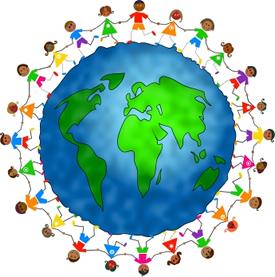 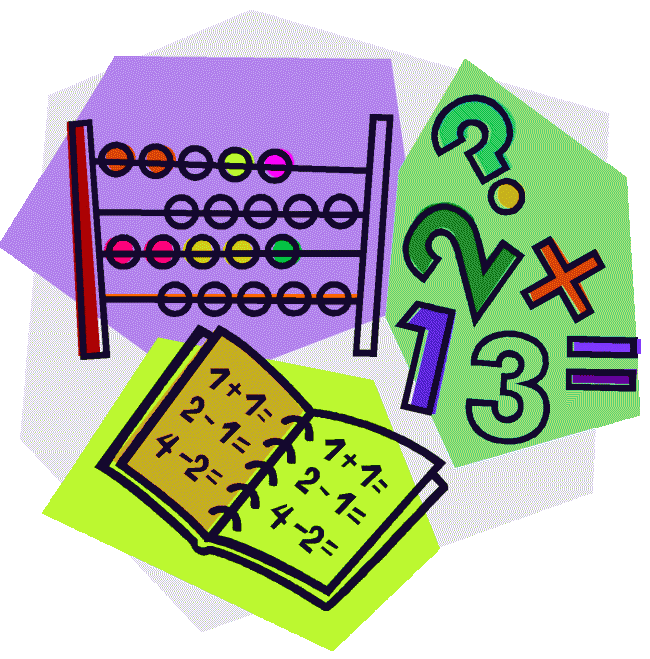 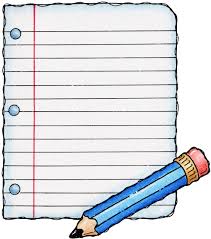 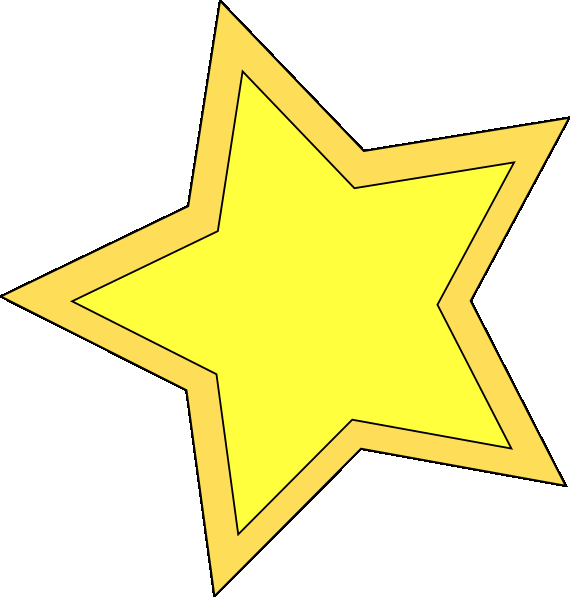 